 			                Communications Committee Minutes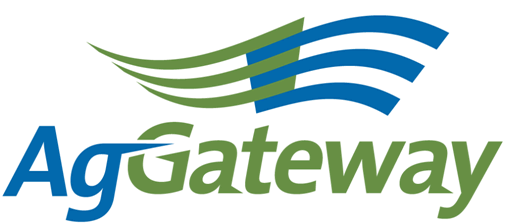 Contact: Committee Chair  Andriana Majarian   559 492 5510  andriana@agrian.comCommittee Vice Chair  Kristin Nottingham  Attendees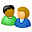 Contact: Committee Chair  Andriana Majarian   559 492 5510  andriana@agrian.comCommittee Vice Chair  Kristin Nottingham  AttendeesContact: Committee Chair  Andriana Majarian   559 492 5510  andriana@agrian.comCommittee Vice Chair  Kristin Nottingham  Attendees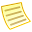 TopicTopicTopic LeaderTopic LeaderTopic LeaderNotesNotesMeeting MinutesMeeting MinutesAndriana MajarianAndriana MajarianAndriana MajarianAntitrust GuidelinesAntitrust GuidelinesAndriana MajarianAndriana MajarianAndriana MajarianApproval of Prior Meeting Minutes from 11/12/14Approval of Prior Meeting Minutes from 11/12/14Andriana MajarianAndriana MajarianAndriana MajarianKristin approved and Brandon seconded the minutes.Kristin approved and Brandon seconded the minutes.Kristin approved and Brandon seconded the minutes.Review Action Items from last meetingReview Action Items from last meetingAndriana MajarianAndriana MajarianAndriana MajarianNewsletter Planning – January/FebruaryNewsletter Planning – January/FebruaryOther discussion itemsOther discussion itemsAndriana MajarianAndriana MajarianAndriana MajarianManagement Meeting - Management Meeting - Management Meeting - New BusinessCommittee Assignments New BusinessCommittee Assignments Andriana MajarianAndriana MajarianAndriana MajarianCommittee Positions – Chair – Kristin NottinghamVice Chair position – Open Newsletter Editor – Andriana Majarian/Asst. Editor - OpenNew Member Articles – Natasha LillyLeadership Profiles – Brandon OlstadCommittee Positions – Chair – Kristin NottinghamVice Chair position – Open Newsletter Editor – Andriana Majarian/Asst. Editor - OpenNew Member Articles – Natasha LillyLeadership Profiles – Brandon OlstadCommittee Positions – Chair – Kristin NottinghamVice Chair position – Open Newsletter Editor – Andriana Majarian/Asst. Editor - OpenNew Member Articles – Natasha LillyLeadership Profiles – Brandon OlstadNew Ideas for the Committee New Ideas for the Committee Dave CraftDave CraftDave CraftUpcoming MeetingsUpcoming MeetingsNext Meeting – Thursday, January 8Next Meeting – Thursday, January 8Next Meeting – Thursday, January 8Active Action Items List as of 12/04/14Active Action Items List as of 12/04/14Active Action Items List as of 12/04/14AccountableAction Status Andriana to send an email to Member Services to request the list of board members. (wait for press release to be sent.)Andriana to reach out to Nancy regarding Communications Committee Chair attending the management meeting.Dave Craft to reach out to the membership committee regarding the new member packet, if they need assistance, condensing the new member communications.